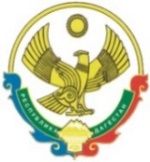 РЕСПУБЛИКА  ДАГЕСТАНСОБРАНИЕ   ДЕПУТАТОВГОРОДСКОГО ОКРУГА «ГОРОД КАСПИЙСК»шестого созыва368300, РД, г. Каспийск, ул. Орджоникидзе, 12, тел. 8 (246) 5-12-88, факс 8 (246) 5-12-88  почта: gorsobkasp@mail.ru 26 ноября 2019 г.РЕШЕНИЕ № 23040-ой очередной сессии Собрания депутатов городского округа «город Каспийск»«Об утверждении проекта Программы социально-экономического развития муниципальногообразования городской округ «город Каспийск»на 2020 год и плановый период 2021 и 2022 годов»		В соответствии с пунктом 4 части 10 статьи 35 Федерального закона от 06 октября 2003 г. № 131-ФЗ «Об общих принципах организации местного самоуправления в Российской Федерации», статей 22 и 30 Устава городского округа «город Каспийск,Собрание депутатов городского округа «город Каспийск»РЕШАЕТ:1. Утвердить проект Программы социально-экономического развития муниципального образования городской округ «город Каспийск» на 2020 год и плановый период 2021 и 2022 годов. (Приложение № 1).2. Утвердить состав уполномоченной комиссии по приему предложений граждан по проекту Решения Собрания депутатов городского округа «город Каспийск» по Программе социально-экономического развития муниципального образования городской округ «город Каспийск» на 2020 год и плановый период 2021 и 2022 годов и проводить публичные слушания по ней. (Приложение № 2). 3. Установить, что предложения граждан по проекту Программы социально-экономического развития муниципального образования городской округ «город Каспийск» на 2020 год и плановый период 2021 и 2022 годов принимаются в письменном виде комиссией Собрания депутатов городского округа со дня опубликования настоящего Решения до 27 декабря 2019 г. по адресу: г. Каспийск, ул. Орджоникидзе, 12, кабинет № 1 с 10.00 до 18.00 часов, в рабочие дни.4. Для обсуждения проекта Решения Собрания депутатов городского округа «город Каспийск» по Программе социально-экономического развития муниципального образования городской округ «город Каспийск» на 2020 год и плановый период 2021 и 2022 годов с участием жителей в установленном порядке провести публичные слушания 17 декабря 2019 г. в 10.00 в зале заседаний Главы городского округа «город Каспийск», расположенного по адресу: г. Каспийск, ул. Орджоникидзе, 12, 1 этаж.5. Протокол публичных слушаний опубликовать до 23 декабря 2019 г.  в газете «Трудовой Каспийск».  6. Для рассмотрения и утверждения Программы социально-экономического развития муниципального образования городской округ «город Каспийск» на 2020 год и плановый период 2021 и 2022 годов провести 27 декабря 2019 года очередную сессию Собрания депутатов городского округа «город Каспийск».7.  Настоящее Решение опубликовать в газете «Трудовой Каспийск» и разместить на официальном сайте Администрации городского округа «город Каспийск» в сети «Интернет».Глава городского  округа                                                          М.С.Абдулаев«город Каспийск»Председатель Собрания депутатовгородского округа «город Каспийск»                                        А.Д.Джаватов 